SHOW YOUR CHILD THAT YOU ARE INTERESTED! If you don’t think it is important, they won’t either. Show them by…If you don’t already know Spanish, use this as your opportunity to learn! Ask your child to teach you any new words or phrases that they learned in class, and try to practice them around the house.Point out articles in the newspaper or on TV that mention Hispanic Americans or events in Spanish speaking countries.HELP YOUR CHILD STUDY…There is a lot of vocabulary that must be memorized.  Unfortunately the 50 minutes we have each day in class is not sufficient time for them to master it.  Help them practice every evening by calling out words in English and have them spell the Spanish word back to you.Work with whatever learning style works best for your child (audio, visual, hands on.) Some learn best by writing it over and over, while others need verbal practice.  I have found for me personally, flashcards were the best way for me to learn.  If you have questions or would like some advice specific to your child, please ask me!Point to items around the house that (s)he has learned in Spanish and have them repeat back to you the Spanish word. Act out verbs by playing charades and have them respond in Spanish. If you have other children, it is a great way to get the entire family involved in learning!Ask them about their homework and have them show you what they did and explain it to you.  If they can explain it, that means they understand it too. IF YOUR CHILD IS ABSENT…Have him/her get missed work as soon as possible (you can e-mail me the day of to see if there is anything they can work on from home).Call guidance if the absence will be more than a couple of days to get work in advance.They should ask on the day they get back for make-up work, either before or after class or afterschool. I will stay in the afternoons if they want to have a one on one catch-up session.IF YOU FEEL THEY ARE STRUGGLING…Tutoring is available after school a few days of the week.   You or your child can contact me to find a day and time that works for everyone.  I work at another school in the morning so, unfortunately, I am not available before school. **If you are concerned about your child’s progress at any time, please contact me sooner than later.  Since I do float between schools, the best way to contact me is by   e-mail at ecrissma@wcboe.org.  You may also call and leave a message for me here at Wi Hi (410-677-5146). As a reminder, even if written homework is not assigned, I have set the expectation that all students spend 10-15 minutes reviewing what we cover in class each day.  If you do not see this happening, please try to bring it up to your child!  ¡Bienvenidos al mundo de español!Welcome to the world of Spanish! I am very glad to have your child in my Spanish class and look forward to having a successful year.   It is my personal goal to see all of my students feel very comfortable with basic Spanish by June.  These are some tips that you, as parents or guardians, can do to help ensure their success! 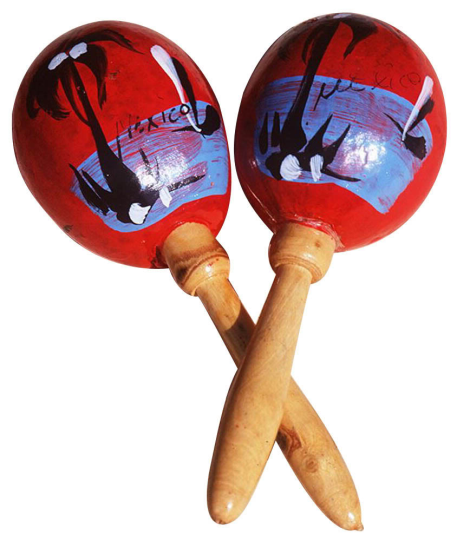 Señora Crissman’s parents guide to success en español! 